§3923-B.  Tags1.  Tags.  The municipal clerk or dog licensing agent shall provide with each new license issued under section 3923‑A a tag indicating the year the license is issued and bearing other information prescribed by the department.  The owner or keeper shall make sure that the tag is securely attached to a collar of leather, metal or material of comparable strength and that the collar is worn at all times by the dog for which the license was issued, except as provided in subsection 3.If the tag is lost or the owner has moved to a different municipality, the owner or keeper of the dog shall obtain a new license and tag.  The municipal clerk or dog licensing agent shall issue another license and tag upon presentation of the original license and payment of $1.  The clerk or agent shall retain the $1 for a recording fee.[PL 2013, c. 115, §11 (AMD).]2.  Rabies tags. [PL 1997, c. 690, §16 (RP).]2-A.  Rabies tags.  An owner shall ensure that a rabies tag obtained from a veterinarian for immunization against rabies is securely attached to a collar of leather, metal or material of comparable strength and that the collar is worn at all times by the dog for which the rabies tag was issued, except as provided in subsection 3.[PL 1999, c. 254, §5 (NEW).]3.  Exceptions.  A dog is not required to wear a tag when on the premises of the owner or off the premises of the owner while hunting, in training or in an exhibition.  When a dog is hunting, in training or in an exhibition, its owner or keeper shall produce proof of licensure and proof of rabies immunization within 24 hours upon request by a humane agent, animal control officer or law enforcement officer, including a game warden.[PL 1999, c. 254, §6 (AMD).]SECTION HISTORYPL 1993, c. 468, §12 (NEW). PL 1993, c. 657, §§25,26 (AMD). PL 1995, c. 409, §6 (AMD). PL 1997, c. 690, §16 (AMD). PL 1999, c. 254, §§5,6 (AMD). PL 2007, c. 439, §16 (AMD). PL 2013, c. 115, §11 (AMD). The State of Maine claims a copyright in its codified statutes. If you intend to republish this material, we require that you include the following disclaimer in your publication:All copyrights and other rights to statutory text are reserved by the State of Maine. The text included in this publication reflects changes made through the First Regular and First Special Session of the 131st Maine Legislature and is current through November 1, 2023
                    . The text is subject to change without notice. It is a version that has not been officially certified by the Secretary of State. Refer to the Maine Revised Statutes Annotated and supplements for certified text.
                The Office of the Revisor of Statutes also requests that you send us one copy of any statutory publication you may produce. Our goal is not to restrict publishing activity, but to keep track of who is publishing what, to identify any needless duplication and to preserve the State's copyright rights.PLEASE NOTE: The Revisor's Office cannot perform research for or provide legal advice or interpretation of Maine law to the public. If you need legal assistance, please contact a qualified attorney.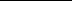 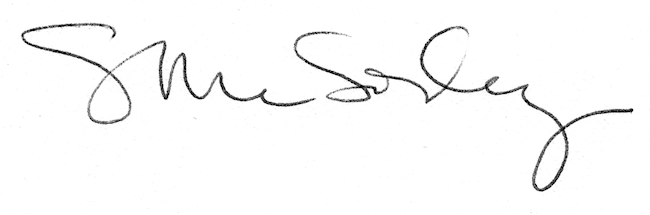 